	O B E C     P A S T O V C E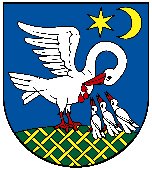 Obecný úrad Pastovce, Mikulská 51/84, PSČ  935 74,    tel: +421 36 7721671       E-mail: pastovce@pastovce.sk O z n á m e n i e	Obec Pastovce určuje jeden volebný okrsok pre celú obec Pastovce a volebnú miestnosť v malej zasadačke kultúrneho domu v Pastovciach pre referendum vyhláseného na sobotu 21. januára 2023.V Pastovciach, 11. 11. 2022				............................................								  Oto Mészáros, starosta obce